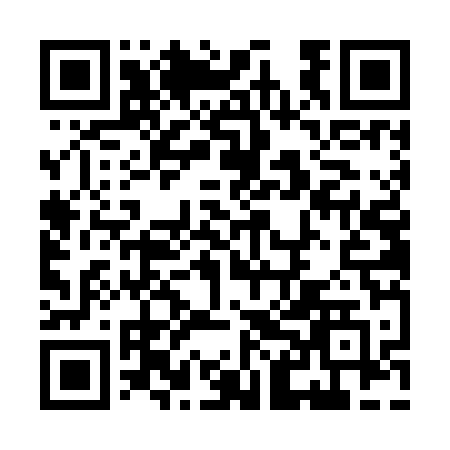 Prayer times for Spaulding Furnace, New York, USAMon 1 Jul 2024 - Wed 31 Jul 2024High Latitude Method: Angle Based RulePrayer Calculation Method: Islamic Society of North AmericaAsar Calculation Method: ShafiPrayer times provided by https://www.salahtimes.comDateDayFajrSunriseDhuhrAsrMaghribIsha1Mon3:405:2312:595:018:3410:172Tue3:415:2412:595:028:3410:173Wed3:425:2412:595:028:3410:164Thu3:435:2512:595:028:3410:165Fri3:435:261:005:028:3310:156Sat3:445:261:005:028:3310:157Sun3:455:271:005:028:3310:148Mon3:465:281:005:028:3210:139Tue3:475:281:005:028:3210:1310Wed3:485:291:005:028:3110:1211Thu3:495:301:005:028:3110:1112Fri3:515:311:015:028:3010:1013Sat3:525:311:015:028:3010:0914Sun3:535:321:015:028:2910:0815Mon3:545:331:015:028:2810:0716Tue3:555:341:015:028:2810:0617Wed3:575:351:015:018:2710:0518Thu3:585:351:015:018:2610:0419Fri3:595:361:015:018:2610:0320Sat4:005:371:015:018:2510:0121Sun4:025:381:015:018:2410:0022Mon4:035:391:015:018:239:5923Tue4:045:401:015:008:229:5724Wed4:065:411:015:008:219:5625Thu4:075:421:015:008:209:5526Fri4:095:431:015:008:199:5327Sat4:105:441:014:598:189:5228Sun4:115:451:014:598:179:5029Mon4:135:461:014:598:169:4930Tue4:145:471:014:588:159:4731Wed4:165:481:014:588:149:46